المملكة العربية السعودية                                                                                      المادة :  لغتي الخالدة 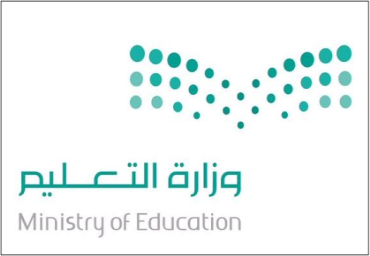 وزارة التعليم                                                                                                     الصف : ثالث متوسط                                                                                                                      التاريخ :   4  /  8 /   1443 هـ                                                                                                                     الزمن : ساعتان      عدد الأوراق (  4  )                                                                                               اليوم : الاثنيناختبار مادة لغتي الخالدة للفصل الدراسي الثاني  (الدور الاول ) للعام 1443هـطالبتي العزيزة ابدئي الحل مستعينة بالله ..مرددة (اللهم لاسهل إلاماجعلته سهلا أنت تجعل الحزن إن شئت سهلا)أولا فهم المقروء : عزيزتي الطالبة اقرئي النص التالي ، ثم أجيبي عن الأسئلة بعده:يحكى أنه كان هناك أخوين يعيشان في مزرعة وكان أحدهما متزوجًا ولديه عائلة كبيرة ، وأما الثاني فكان أعزبًا وكانا يتقاسمان الإنتاج والأرباح بالتساوي . وفي يوم من الأيام قال الأخ  الأعزب لنفسه إن تقاسمنا أنا وأخي الإنتاج والأرباح ليس عدلا ؛ فأنا بمفردي واحتياجاتي بسيطة ،فكان يأخذ كل ليلة من مخزنه كيسًا من الحبوب ويزحف به عبر الحقول من إلى منزلهم ويفرغ الكيس في مخزن أخيه .وفي نفس الوقت قال الأخ المتزوج لنفسه : إنه ليس عدلا أن نتقاسم الإنتاج والأرباح سويًا؛ أنا متزوج ولي زوجة وأطفال يرعونني في المستقبل وأخي وحيد لا أحد يهتم بمستقبله . وعلى هذا اتخذ قرارًا بأن يأخذ كيسًا من الحبوب في كل ليلة ويفرغه في مخزن أخيه . وظل الأخوان على هذا الحال لسنين طويلة لأن ماعندهم من حبوب لم يكن ينفذ أو يتناقص أبدًا . وفي ليلة مظلمة قام كل منهما بتفقد مخزنه وفجأة ظهر لهما ماكان يحدث فأسقطا أكياسهما وعانق كل منهما الأخر .ـــــــــــــــــــــــــــــــــــــــــــــــــــــــــــــــــــــــــــــــــــــــــــــــــــــــــــــــــــــــــــــــــــــــــــــــــــــــــــــــــــــــــــــثانيا الرسم الإملائي:  1ـ حددي الكلمة المفصولة خطًّا فيما يلي:           ( أنْ لن   ـ حينئذ  ـ إنما  )2ـ   مَن مِنا لا يطيب يومه بذكر الله؟  التحليل الصحيح لما تحته خط هو ( من الاستفهامية+ حرف الجر مِن  )                                       صواب                       خطأ3ـ من الكلمات المركبة التي تكتب موصولة في الخط:
الإجابة مكونة من عدة خيارات                                                                                    ( لئلا  ـ    من في  ـ   عندئذ  ـ  من منكم   )4ـ اختاري الكلمة المكتوبة إملائيا بصورة خاطئة فيما يلي:(  ألا    ـ يوم إذ   ـ ممن  ـ عمن )5ـ اختاري الكلمة المكتوبة كتابة صحيحة فيما يلي:(  أن لا ـ حبذا ـ عندإذ  ـ لأن لا  )   6ـ  الكلمة التي رسمت رسماً خاطئًا هي:  (  من منا   ـ  أين ما  ـ من في  )                      تابع اقلبي الورقة                                                                                        اسم الطالبة: ...............................................................................................    ثالثا الرسم الكتابي : أ ) ارسمي العبارة الآتية بخط الرقعة :              علينا أن نكون عينا ساهرة فبالأمن يأمن التاجر على ماله والناس على أنفسهم .........................................................................................................................ب)  1ـ خط الرقعة كل حروفه ترتكز على السطر.  ( صواب ـــ خطأ  )2ـ ترسم الهاء متصلة في خط النسخ في آخر الكلمة بسنّة في نهايتها.    ( صواب ـــ خطأ  )ـــــــــــــــــــــــــــــــــــــــــــــــــــــــــــــــــــــــــــــــــــــــــــــــــــــــــــــــــــــــــــــــــــــــــــــــــــــــــــــــــــــــــــرابعا الصنف اللغوي: 1ـ صيغة المبالغة من الفعل (سمع ): سامع   ـ  سميع    ـ  مسموع  ) 2ـ ذهبت إلى مجلس جدي. اختر الوزن الصرفي لاسم المكان مجلس :( مَفعُول    . فعّال.     مفعَل   ـ    مفعِل    (3ـ   المؤمن صبور وزن صيغة المبالغة صبور على وزن .. ( فعال  ـ  فعيل  ـ  فعول   )4ـ    حددي أسماء الزمان والمكان المشتقة من أفعال غير ثلاثية، فيما يأتي: الإجابة مكونة من عدة خيارات                     ( مستخرج  ـ  مورد    ـ مستشفى  ـ  موطن  )5ـ يصاغ اسما المكان والزمان من الفعل تنزّه بـ : (    بضم الميم و كسر ما قبل الآخر.   بضم الميم و فتح ما قبل الآخر.   بضم التاء وفتح ما قبل الآخر(.6) من أمثلة صيغ المبالغة:           ( صبور      ـ      عليم    ـ     مأكول     ـ    سامع  )ـــــــــــــــــــــــــــــــــــــــــــــــــــــــــــــــــــــــــــــــــــــــــــــــــــــــــــــــــــــــــــــــــــــــــــــــــــــــــــــــــــــــــــخامسا الأسلوب اللغوي : 1ـ   اسم التفضيل من الفعل طال : أطول.   ( صواب ـ     خطأ  )     2ـ الفهد أسرع من الأسد . المفضل : الأسد.            ( صواب ـ     خطأ  )3ـ ليس من أدوات الاستثناء:  (  إلا   ـ غير ـ خلا   ـ ليت   )4ـ  اسم التفضيل يصاغ من الفعل الثلاثي مباشرة على وزن فُعل.    ( صواب ـ     خطأ  )5ـ غير وسوى حرفا استثناء.                ( صواب ـ     خطأ  )6ـ  اسم التفضيل في المثال التالي: السكوت أحيانا أثمن من الكلام.   ( السكوت  ـ   أحيانا ـ   أثمن ـ   من الكلام )                                                                                                                                                                                                                                          تابع اقلبي الورقة  اسم الطالبة : ...........................................................................................................سادسا الوظيفة النحوية : اختاري نوع الاستثناء : لم يتخلف الضيوف عن حضور المؤتمر إلا واحدا.(الإجابة مكونة من عدة خيارات                   (  تاما   ـ ناقصا  ـ مثبتا  ـ   منفيا  )  ( 2ـ كان الخلفاء الراشدون يحثون على العمل ) الراشدون: نعت مرفوع وعلامة رفعه:     (   ثبوت النون ـ الواو ـ الضمة  ـ الألف  )3ـ إعراب المستثنى في الاستثناء التام المثبت يكون دائمًا مجرور .( صواب ـ  خطأ  )4ـ حددي فيما يلي الجملة التي تحوي نعتا جملة اسمية   )   أ )أعجبني طالب مجتهد   ب) أعجبني طالب وهو مجتهد  ج )  أعجبني الطالب يجتهد  د) أعجبني الطالب وهو مجتهد . )5ـ  أصدق الأخبار إلا الشائعات منها. اختاري الاستخراج الصحيح لأركان الاستثناء:المستثنى: الأخبار - الأداة : إلا -المستثنى منه : الشائعات.المستثنى: أصدق - الأداة : إلا- المستثنى منه: الأخبار.المستثنى: الشائعات - الأداة: إلا - المستثنى منه: الأخبارالمستثنى: أصدق - الأداة: إلا - المستثنى منه: الشائعات6) أصبح الإنسان قدوة حسنة للآخرين) إعراب حسنة: نعت.....  ( مرفوع  ـ مجرور ـ منصوب ـ مجزوم )ـــــــــــــــــــــــــــــــــــــــــــــــــــــــــــــــــــــــــــــــــــــــــــــــــــــــــــــــــــــــــــــــــــــــــــــــــــــــــــــ انتهت  الأسئلة مع دعواتنا لكن بإجابات موفقة    السؤال123456المجموع النهائي الدرجة المكتسبةالدرجة الكاملة106666      6   40الأسئلة المقروء الرسم الإملائيالرسم الكتابيالصنف اللغويالأسلوب اللغويالوظيفة النحويةاسم المصححة توقيعها اسم المراجعة توقيعها 1ماالغاية من هذا النص ؟ماالغاية من هذا النص ؟ماالغاية من هذا النص ؟ماالغاية من هذا النص ؟ماالغاية من هذا النص ؟ماالغاية من هذا النص ؟ماالغاية من هذا النص ؟ماالغاية من هذا النص ؟1أأن المال والأرباح أهم ما في الحياة.بإن العطاء ليس له حدود جبالصبر يتحقق النجاح د2ما الفرق بي الأخوين من الناحية الاجتماعية ؟ما الفرق بي الأخوين من الناحية الاجتماعية ؟ما الفرق بي الأخوين من الناحية الاجتماعية ؟ما الفرق بي الأخوين من الناحية الاجتماعية ؟ما الفرق بي الأخوين من الناحية الاجتماعية ؟ما الفرق بي الأخوين من الناحية الاجتماعية ؟ما الفرق بي الأخوين من الناحية الاجتماعية ؟ما الفرق بي الأخوين من الناحية الاجتماعية ؟2أأحدهما يعمل والأخر عاطل عن العمل بأحدهما متزوج والأخر أعزب جأحدهما فقير والأخر غني د3علام يدل قول الأخ الأعزب : ) إن تقاسمنا أنا وأخي الإنتاج والأرباح ليس عدلا ؟علام يدل قول الأخ الأعزب : ) إن تقاسمنا أنا وأخي الإنتاج والأرباح ليس عدلا ؟علام يدل قول الأخ الأعزب : ) إن تقاسمنا أنا وأخي الإنتاج والأرباح ليس عدلا ؟علام يدل قول الأخ الأعزب : ) إن تقاسمنا أنا وأخي الإنتاج والأرباح ليس عدلا ؟علام يدل قول الأخ الأعزب : ) إن تقاسمنا أنا وأخي الإنتاج والأرباح ليس عدلا ؟علام يدل قول الأخ الأعزب : ) إن تقاسمنا أنا وأخي الإنتاج والأرباح ليس عدلا ؟علام يدل قول الأخ الأعزب : ) إن تقاسمنا أنا وأخي الإنتاج والأرباح ليس عدلا ؟علام يدل قول الأخ الأعزب : ) إن تقاسمنا أنا وأخي الإنتاج والأرباح ليس عدلا ؟3أرغبة الأخ الأعزب في الحصول على الارباح كاملة بطمع الأخ الأعزب جطيبة الأخ الأعزب وتقديره لظروف أخيه د4يأخذ كل ليلة من مخزونه كيسًا من الحبوب ويزحف به عبر الحقول من بين منازلهم هذه العبارة تأكيد للقيمة السلمية:يأخذ كل ليلة من مخزونه كيسًا من الحبوب ويزحف به عبر الحقول من بين منازلهم هذه العبارة تأكيد للقيمة السلمية:يأخذ كل ليلة من مخزونه كيسًا من الحبوب ويزحف به عبر الحقول من بين منازلهم هذه العبارة تأكيد للقيمة السلمية:يأخذ كل ليلة من مخزونه كيسًا من الحبوب ويزحف به عبر الحقول من بين منازلهم هذه العبارة تأكيد للقيمة السلمية:يأخذ كل ليلة من مخزونه كيسًا من الحبوب ويزحف به عبر الحقول من بين منازلهم هذه العبارة تأكيد للقيمة السلمية:يأخذ كل ليلة من مخزونه كيسًا من الحبوب ويزحف به عبر الحقول من بين منازلهم هذه العبارة تأكيد للقيمة السلمية:يأخذ كل ليلة من مخزونه كيسًا من الحبوب ويزحف به عبر الحقول من بين منازلهم هذه العبارة تأكيد للقيمة السلمية:يأخذ كل ليلة من مخزونه كيسًا من الحبوب ويزحف به عبر الحقول من بين منازلهم هذه العبارة تأكيد للقيمة السلمية:4أالصدقة تقي من مصارع السوء بما نقص مال من الصدقة جأن تبدو الصدقات فنعم هي وإن تخفوها وتؤتوها الفقراء فهو خير لكم د5(عانق كل منهما الأخر ( حدث هذا الموقف في :(عانق كل منهما الأخر ( حدث هذا الموقف في :(عانق كل منهما الأخر ( حدث هذا الموقف في :(عانق كل منهما الأخر ( حدث هذا الموقف في :(عانق كل منهما الأخر ( حدث هذا الموقف في :(عانق كل منهما الأخر ( حدث هذا الموقف في :(عانق كل منهما الأخر ( حدث هذا الموقف في :(عانق كل منهما الأخر ( حدث هذا الموقف في :5أالخاتمة بالمقدمة جالذروة د6علام يدل  قيام كلا الأخوين بنفس العمل )وهو تفريغ كيس الحبوب كل ليلة؟علام يدل  قيام كلا الأخوين بنفس العمل )وهو تفريغ كيس الحبوب كل ليلة؟علام يدل  قيام كلا الأخوين بنفس العمل )وهو تفريغ كيس الحبوب كل ليلة؟علام يدل  قيام كلا الأخوين بنفس العمل )وهو تفريغ كيس الحبوب كل ليلة؟علام يدل  قيام كلا الأخوين بنفس العمل )وهو تفريغ كيس الحبوب كل ليلة؟علام يدل  قيام كلا الأخوين بنفس العمل )وهو تفريغ كيس الحبوب كل ليلة؟علام يدل  قيام كلا الأخوين بنفس العمل )وهو تفريغ كيس الحبوب كل ليلة؟علام يدل  قيام كلا الأخوين بنفس العمل )وهو تفريغ كيس الحبوب كل ليلة؟6أتفكير كل أخ في مصلحة أخية بتفكير كل أخ في مصلحته الشخصية  جتفكير كل أخ للحصول على الأرباح د7معنى كلمة ينفذ:معنى كلمة ينفذ:معنى كلمة ينفذ:معنى كلمة ينفذ:معنى كلمة ينفذ:معنى كلمة ينفذ:معنى كلمة ينفذ:معنى كلمة ينفذ:7أيزداد بيكتمل جينتهي د8ما هو السبب الذي جعل الأخ الأعزب يأخذ كل ليلة كيسًا يفرغه في مخزن أخيه ؟ما هو السبب الذي جعل الأخ الأعزب يأخذ كل ليلة كيسًا يفرغه في مخزن أخيه ؟ما هو السبب الذي جعل الأخ الأعزب يأخذ كل ليلة كيسًا يفرغه في مخزن أخيه ؟ما هو السبب الذي جعل الأخ الأعزب يأخذ كل ليلة كيسًا يفرغه في مخزن أخيه ؟ما هو السبب الذي جعل الأخ الأعزب يأخذ كل ليلة كيسًا يفرغه في مخزن أخيه ؟ما هو السبب الذي جعل الأخ الأعزب يأخذ كل ليلة كيسًا يفرغه في مخزن أخيه ؟ما هو السبب الذي جعل الأخ الأعزب يأخذ كل ليلة كيسًا يفرغه في مخزن أخيه ؟ما هو السبب الذي جعل الأخ الأعزب يأخذ كل ليلة كيسًا يفرغه في مخزن أخيه ؟8ألأنه وجد احتياجاته أقل من احتياجات أخيه.بلأن أكياس الحبوب كثيرةجلأن مخزن أخيه أكبر من مخزنهد9ضد كلمة بسيطة ضد كلمة بسيطة ضد كلمة بسيطة ضد كلمة بسيطة ضد كلمة بسيطة ضد كلمة بسيطة ضد كلمة بسيطة ضد كلمة بسيطة 9أسهلة بصعبة جممكنة د10مفرد الحبوب    حبة مفرد الحبوب    حبة مفرد الحبوب    حبة مفرد الحبوب    حبة مفرد الحبوب    حبة مفرد الحبوب    حبة مفرد الحبوب    حبة مفرد الحبوب    حبة 10أصح بخطأ جد